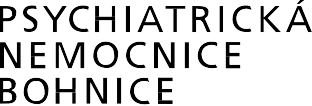 Smlouva o zajištění specializačního vzděláváníuzavřená ve smyslu § 14 odst. 2 písm. c) zákona č. 95/2004 Sb., o podmínkách získávání a uznávání odborné způsobilosti a specializované způsobilosti k výkonu zdravotnického povolání lékaře, zubního lékaře a farmaceuta (dále jen „zákon o lékařských povoláních“), a podle § 1746 odst. 2 zákona č. 89/2012 Sb., občanský zákoník, níže uvedeného dne, měsíce a roku mezi těmito účastníky:Psychiatrická nemocnice Bohnice, státní příspěvková organizace,IČO: 00064220, DIČ: 009-00064220,se sídlem Ústavní 91, Praha 8, 181 02zastoupena ředitelkouMUDr. Zuzanou BARBORÍKOVOU, MBA(dále jen „PNB“)	aXXXXX, typ organizace,IČO: se sídlem zastoupena 
(dále jen "vysílající zdravotnické zařízení") společně také jen „smluvní strany“.I.Předmět a účel smlouvyPNB prohlašuje, že je na základě rozhodnutí Ministerstva zdravotnictví ČR č. j.: MZDR XXXXXXXX, ze dne X. X. XXXX s platností do X. X. XXXX, akreditovaným zdravotnickým zařízením ve smyslu § 13 zákona o lékařských povoláních k provádění specializačního vzdělávání v oboru XXXXXXXXXX a zároveň je schopna ve svých školicích místech zajistit uvedené specializační vzdělávání pro lékaře určené vysílajícím zdravotnickým zařízením.Vysílající zdravotnické zařízení hodlá získat podle § 13 až 18 zákona o lékařských povoláních, akreditaci, tj. oprávnění k uskutečňování vzdělávacích programů nebo jejich částí pro specializační vzdělávání lékařů, a v rámci této akreditace rovněž hodlá získat oprávnění k provádění vzdělávání specializovaný výcvik v oboru XXXXXXXXXXXXX. Podle § 14 odst. 1 písm. c) zákona o lékařských povoláních, žádost o akreditaci obsahuje seznam smluvních zařízení, pokud žadatel hodlá část vzdělávacího programu zajišťovat prostřednictvím smluvních zařízení. Za účelem splnění této podmínky akreditace se uzavírá tato smlouva o zajištění specializačního vzdělávání (dále jen „vzdělávání“).II.Obsah smlouvyPNB se zavazuje dle svých provozních a kapacitních možností zajistit pro vybrané zaměstnance vysílajícího zdravotnického zařízení (dále jen „stážisty“) specializovaný výcvik v oboru XXXXXXXXXXXXX v délce XX měsíců.Stážisté se ke vzdělávání přihlásí dle pravidel a podmínek pro vzdělávání, které jsou dostupné na webových stránkách PNB (konkrétně na adrese: https://bohnice.cz/pro-odborniky/vzdelavani-odborniku/obecne-pravni-podminky-pro-vzdelavani/).III.Náklady na vzdělávání - úhradaNáklady na vzdělávání budou vysílajícímu zdravotnickému zařízení účtovány v souladu s platným ceníkem PNB, který je k dispozici na internetových stránkách PNB v záložce „Vzdělávání“ (konkrétně na adrese: https://bohnice.cz/pro-odborniky/vzdelavani-odborniku/cenik-vzdelavani/). Vysílající zařízení akceptuje, že předmětný ceník může být v budoucnu aktualizován.V případě, že vystavená faktura nebude řádně a včas uhrazena, je PNB oprávněna požadovat na vysílajícím zdravotnickém zařízení smluvní pokutu ve výši 0,5% z fakturované částky za každý den prodlení.Za výkon stáže nenáleží stážistovi ze strany PNB úplata.Vysílající zdravotnické zařízení dále prohlašuje, že má uzavřené pojištění odpovědnosti za škody způsobené provozovatelem zdravotnického zařízení, a že tato pojistka se vztahuje na jím vyslané stážisty. Současně se zavazuje, že případné škody nekryté pojištěním uhradí.IV.VzděláváníVzdělávání v PNB probíhá dle akreditovaného programu a podmínek nemocnice stanovených Směrnicí č.1/2011 ze dne 3. 1. 2011 v platném znění – Uskutečňování vzdělávání 
v PNB (dostupné na adrese: https://bohnice.cz/wp-content/uploads/dokumenty/obecne-pravni-podminky-pro-vzdelavani-v-pnb-2016.pdf ).V.Trvání smlouvyTato smlouva se uzavírá na dobu neurčitou.Každá strana může tuto smlouvu vypovědět i bez udání důvodu, a to s 6 měsíční výpovědní dobou, která počne běžet od 1. dne měsíce následujícího po doručení výpovědi.VI.Společná a závěrečná ustanoveníKaždá ze smluvních stran souhlasí, aby druhá smluvní strana za účelem sjednání a uzavření této smlouvy zpracovávala a uchovávala v písemné, listinné a automatizované podobě osobní údaje pověřených zaměstnanců a stážistů, a prohlašují, že jejich zaměstnanci a stážisté byli poučeni o svých právech v souvislosti se zpracováním svých osobních údajů a že jde o zpracování pro účely oprávněných zájmů správce ve smyslu Nařízení Evropského parlamentu a Rady (EU) 2016/679, o ochraně fyzických osob v souvislosti se zpracováním osobních údajů a o volném pohybu těchto údajů, a souvisejících českých právních předpisů.Tato smlouva nabývá platnosti dnem jejího podpisu oběma stranami.Jakékoliv změny nebo dodatky k této smlouvě budou provedeny písemným dodatkem.Tato smlouva se vyhotovuje dvojmo a každá strana obdrží jedno vyhotovení.Obsah smlouvy, na němž se obě smluvní strany dohodly a s nímž jsou plně srozuměny je vyjádřením jejich svobodné a vážné vůle, což dokládají svým podpisem pod tuto smlouvu.V Praze dne …………………20..	V           dne ................ 20….............................................…………………..		..........................................................za Psychiatrickou nemocnici Bohnice	za vysílající zdravotnické zařízení	MUDr. Zuzana Barboríková, MBA 	xxxxxxxxxxx		ředitelka	xxxxxPříloha č. 1Seznam osob vykonávající vzděláváníVzdělávacího programu v Psychiatrické nemocnici Bohnice se dle článku II. smlouvy zúčastní tyto osoby:…………………………………………………………………………………………………….. (jméno, narozen/a, bytem)…………………………………………………………………………………………………….. (jméno, narozen/a, bytem)…………………………………………………………………………………………………….. (jméno, narozen/a, bytem)